Felhívás KKV szektor menedzsment érzékenyítése a foglalkoztatottak egészségi állapotának fontosságáról képzésre A Hódmezővásárhelyi Többcélú Kistérségi Társulás felkérésére az Avanna Kft. szervezésében kerül megrendezésre a KKV Szektor Menedzsment Érzékenyítése a foglalkoztatottak egészségi állapotának fontosságáról elnevezésű képzés.A képzés a TÁMOP-6.1.5-14-2015-0004 számú, „Egy lépés az egészségünkért – Csongrád megye komplex egészségfejlesztési programja” című projekt keretében valósul meg.A kis - és középvállalkozói munkáltatói kör kiemelkedő szerepet játszik a foglalkoztatásban és a gazdaságban. Az általuk foglalkoztatottak munkahelyi biztonságának megteremtése komoly szakmai felkészültséget, anyagi áldozatot és nem utolsó sorban megváltozott gondolkodásmódot igényel. A képzés célja a kis - és középvállalkozások szektor menedzsment érzékenyítése a dolgozók egészségi állapotának jelentősége iránt. A képzésen résztvevők nemzetközi kitekintést nyerhetnek a munkahelyi egészségvédelem témájában, megismerhetik a munkavédelem és munkahigénia legfontosabb aktualitásait is. Bemutatásra kerülnek a munkavállalók lelki és fizikális fittségi állapotának stabilizálására alkalmazható prevenciós módszerek, stressz oldó és relaxációs technikák. A résztvevőknek lehetősége nyílik a modern konfliktuskezelési ismeretek elsajátítására, illetve a gyakorlati alkalmazására. Kérjük, hogy részvételi szándékukat szíveskedjenek jelentkezési lap kitöltésével és beküldésével jelezni a szervező részére: Felhívjuk figyelmüket, hogy lakóhelytől függetlenül bármely helyszínre és időpontra történő jelentkezés lehetséges.A tervezett időpontok és helyszínek: 2015. szeptember 23				Csongrád2015. szeptember 30				Szeged2015. október 07				Mórahalom2015. október 14				Szentes2015. október 28				Kistelek 2015. november 04				Makó2015. november 11				Hódmezővásárhely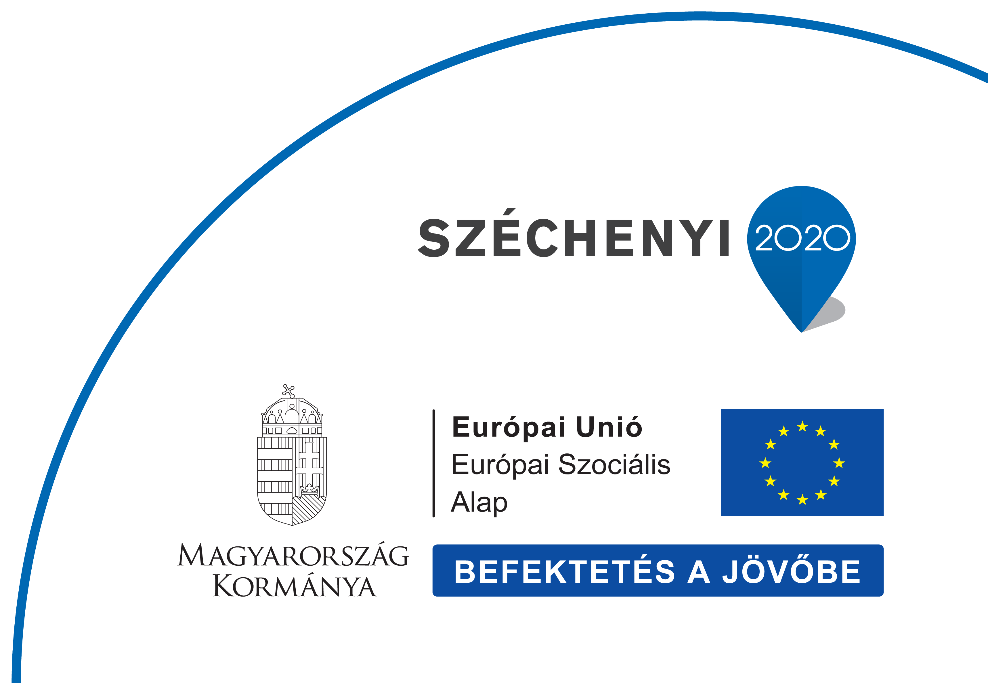 A jelentkezés feltétele a jelentkezési lap kitöltése és visszaküldése a következő e-mail címre: avannakft@gmail.com További információért forduljon bizalommal Kucsera Máriához, az alábbi elérhetőségeken: avannakft@gmail.com e-mail címen vagy a +36 30 / 483 - 0646-os telefonszámon. A programban a változás jogát fenntartjuk! Regisztrációs díj:
A tanfolyamon való részvétel díjmentes.

Ezen képzés törvényileg szabályozottan és meghatározott témákban zajlik, a résztvevők kötelesek regisztrálni, a tanfolyam végeztével pedig oklevéllel igazoljuk megjelenésüket.